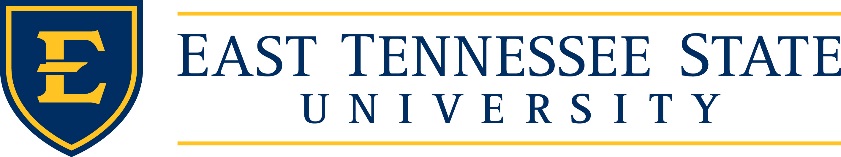 Faculty Senate Constitution and By-laws List of substantive changesBoth documents: numbering system cleaned up, duplicated headings removed, grammatical errors correctedConstitutionPreamble – added term “shared governance” to first sentenceMembershipRepresentation (1.a.) – Added unit with a minimum of five faculty membersOfficersPresident – added that President is the representative to the formal external body(ies) of faculty – (formerly known as the TBR faculty sub-council)COO/Treasurer – general description of duties (moved specific ones to the by-laws)Faculty Senate CommitteesComposition of Executive CommitteeAdded:Faculty member of the ETSU BoTChair of Faculty Concerns and GrievancesRemoved:President emeriti who are current members of senateWebmasterTBR Sub-council rep (added note that if the President selects a designee to serve on the external formal body(ies) of faculty, the designee is an ex-officio member of the Exec Comm)MeetingsThird paragraph – changed executive session to closed meeting(s) (for consistency with language used by larger governing bodies)By-LawsCommitteesStanding Committee membership criteriaAdded: senators will be elected to standing committees annually at the retreatRemoved: section about senators ranking their preferences for committees (that was a hold-over from when there were many standing committees that were reviewed and disbanded in 2012)Executive CommitteeDuties – added to attend monthly meetings with members of senior administrationMembership: (see #4 in Constitution)Committee on Committees – removed language referencing if immediate past president is not serving on Senate (to make consistent with the statement that the immediate past president shall serve on senate for the two years he/she is immediate past president)MembershipParticipationRemoved section describing the 30 days then another 60 days to resolve situation of a senator with 3 or more unexcused absences (this would have let a seat remain vacant for almost a semester)Added that senators who have 3 or more unexcused absences may be asked to resign.OfficersPresidentDutieslist of groups to which the President is the official representative – to be updated with more current list per discussion with Dr. NolandChanged language to section on TBR Subcouncil (see#3.a. in Constitution section above)Vice-PresidentDuties-added that the VP will be responsible for the collection and review of the reports of the University standing committees.Chief Operating OfficerDuties – added that the COO would obtain faculty census data at the beginning of the spring semester